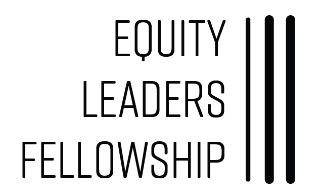             Equity Leaders Fellowship (ELF) Cohort 8: Class of 2022                               Employer Support FormThe Equity Leaders Fellowship (ELF) program has a limited number of participants and is at no cost to the participant or the employer. This Employer Support Form confirms that you support your employee to be part of the ELF program. You understand that your employee will be attending sessions beginning in September and may need to leave early from work. The sessions will consist of two day-long Saturday seminars for the first and last meeting, while sessions 2-7 will meet on Fridays of each month, October through April, as follows: I grant my support for our employee, ___________________________________________  to participate in the Equity Leaders Fellowship (ELF) program. Company/Organization Name: ____________________________________________________________________Address: _____________________________________________________________________________________Supervisor’s Name: _____________________________________________________________________________Supervisor’s email and phone: ____________________________________________________________________Supervisor’s Signature: _________________________________________	Date: _______________________Employee Signature: ___________________________________________	Date: _______________________SessionDateDay/TimeTopicSession 1September 25, 2021Saturday, 9:30am-3:30pmLeadership & the NH ContextSession 2October 15, 2021Friday, 4-8pmRace & Self-AwarenessSession 3November 19, 2020Friday, 4-8pmBoard DynamicsSession 4December 17, 2021Friday, 4-8pmInequality & PowerSession 5January 21, 2022Friday, 4-8pmCommunicationSession February 18, 2022Friday, 4-8pmMakeup for “Snow” Day Session 6March 18, 2022Friday, 4-8pmChange & Critical ThinkingSession 7April 22, 2022Friday, 4-8pmCivic & Community EngagementSession 8May 21, 2022 or June 4, 2022Saturday, 9:30am-3:30pmReflection & Learning